       Matthews August Newsletter 2019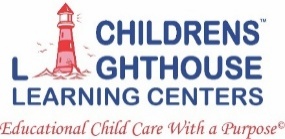 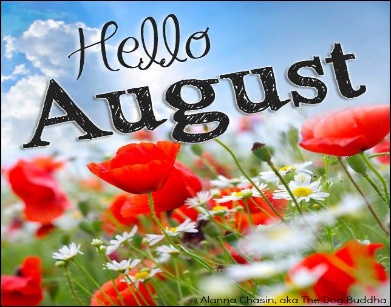 Dear Matthews family and friends, As the sun keeps shining, we say goodbye and good luck to our APK graduates and summer campers. We hope you’ll settle in well on your new exciting journey. Meeting new friends and seeing old friends at school. School starts August 26, 2019. During this time, we are working with dedication to prepare our facility for the upcoming school year.It is that time of year again for our annual Registration fee. This is the fee for our upcoming school year. Our Annual Registration fee is $100.00; however, we are offering our early bird registration fee with 30% off ($70.00) till Aug 19th.  This fee will be charged to your account is you wish to pay this with your ACH of file please let us know. You can also drop a check off at the desk. We are working on getting our busses ready for afterschool. We only have 25 spots in our Afterschool. We pick up from Matthews Elementary, Matthews Charter, Elizabeth Lane and Crown Point. Green way will bus to us. Please let us know if your child will be attending for our Afterschool by August 19th in order to save their spot. Our Annual classroom move up will be occurring around the end of August. We will start our new School year Tuesday September 3 right after Labor Day.  Please keep an eye out for out 2019-2020 school year information. Mark your Calendars for out Back to school bash/ Open house on Friday September 6th from 5-7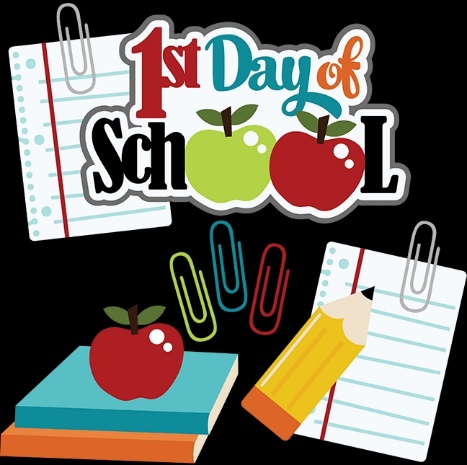 Friendly RemindersAll payments are due on Monday late as of Wednesday. On Wednesdays there will be a $25 late fee added to your account and the account must be paid by Friday in order to continue care the following week.Friday ice cream day will be during snack time. The ice cream will be $.25.Make sure all items that are brought from home are label with the child’s first and last nameNo outside food unless it is dropped off in the kitchen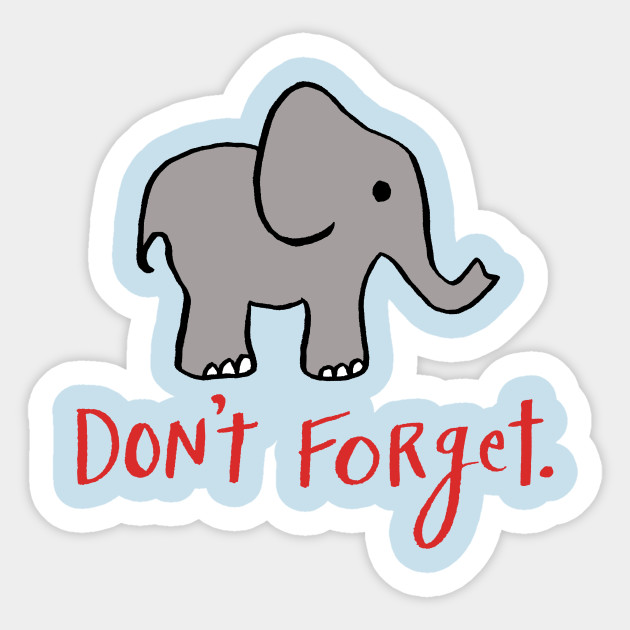 8/2 Damaryion W. 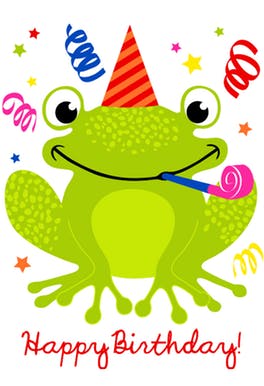 8/3 Saniya J8/7 Journee W.8/7 Alyssa P.8/13 Kayden M.8/20 Caden G.8/20 Kevin R.8/24 Chloe H.8/27 Wesley B.Staff8/13 Shauniece8/22 Claire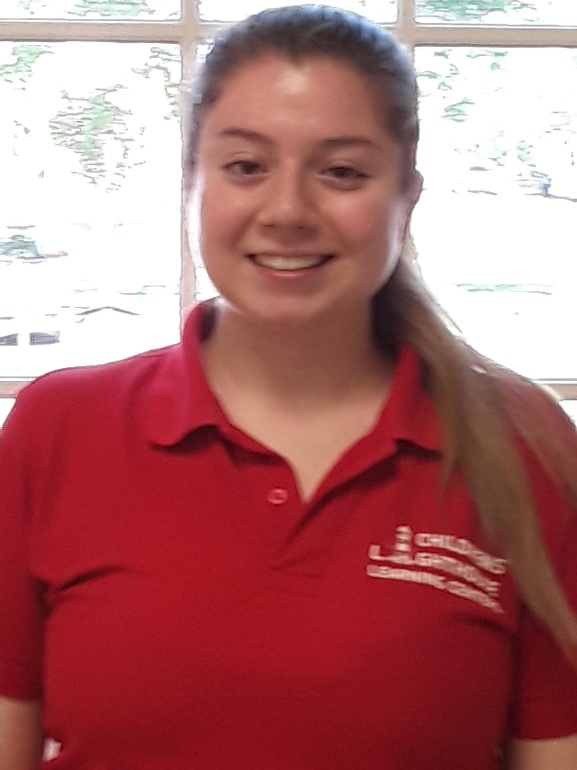 Employee of the Month  We would like to say a huge congratulations to Miss. Ana on making employee of the month for August 2019. Miss. Ana has been a part of our Children Lighthouse family since 2017.  Miss. Ana has been working in childcare for a total of 2 years. Ana loves working with children because she believes they are our future. During Miss. Ana free time she enjoys spending time with her family and friends. She is enrolled at CPCC making her way towards an accounting degree. 